March 1 2019DROUGHT CONTINGENCYAND WATER EMERGENCY RESPONSE PLANOFLAKE LEON WATER SUPPLIERS	Section I:	Declaration of Policy, Purpose, and IntentIn order to conserve the available water supply and protect the integrity of water supply facilities, with particular regard for domestic water use, sanitation, and fire protection, and to protect and preserve public health, welfare, and safety and minimize the adverse impacts of water supply shortage or other water supply emergency conditions. the City of Ranger, Morton Valley Water Supply Corporation, Staff Water Supply Corporation (SUPPLIERS) hereby adopt the following Drought Contingency and Water Emergency Response Plan (The Plan) which becomes effective upon signature of all the suppliers. The Plan will not be binding on any entity until it is approved by all signatories. Once it goes into effect, The Plan will replace the Drought Contingency Plans of each SUPPLIER. The Plan will expire March 1, 2024, unless action is taken by the SUPPLIERS to renew or extend its provisions.The purpose of this uniform plan is tor the suppliers of Lake Leon water to implement the  same management philosophy and measures. This will provide assurance to all parties that the agreed upon management measures in the plan are being applied fairly and consistently.Adoption of the plan by the Three (3) above named SUPPLIERS, however, does in no way alter the jurisdictional relationships amongst the SUPPLIERS. Each entity will only exercise the enforcement / jurisdictional authorities specifically granted it by contract.By contract, The Eastland County Water Supply District (ECWSD) supplies water to the Cities of Ranger and Eastland. The ECWSD also supplies raw water to irrigators directly out of Lake Leon.By contract, the City of Ranger supplies water to the Morton Valley and Staff Water Supply Corporations (The Ranger Sub-recipients). The contract(s) contain essentially the same stipulations as described in the preceding paragraph.Every wholesale water contract entered into or renewed after adoption of The Plan, including contract extensions, shall include a provision that in case of a shortage of water resulting from drought, the water to be distributed shall be divided in accordance with Texas Code 1.039IWater uses regulated or prohibited under the Plan are considered to be non-essential, and continuation of such uses during times of water shortage or other emergency water supply condition are deemed to constitute a waste of water.	Section Il:	Public InvolvementOpportunity for the public and wholesale water customers to provide input into the Plan was provided by the SUPPLIERS by means of scheduling properly noticed public meetings to adopt the Plan.Section Ill: Public EducationThe SUPPLIERS will periodically provide the public and wholesale water customers with information about the Plan, including information about the conditions under which each stage of the Plan is to be initiated or terminated and the drought response measures to be implemented in each stage. This information will be provided by means of the SUPPLIERS' press releases, web sites, newsletters, and utility bill messages.Section IV: Coordination with Regional Water Planning GroupsThe service area of the SUPPLIERS is located within the Brazos G Regional Water Planning Group and a copy of the Plan will be provided to the Brazos G Regional Water Planning Group. A copy of The Plan will also be provided to the Texas Commission on Environmental Quality.	Section V: 	AuthorizationUnder the Plan, each SUPPLIER must designate in writing to the other SUPPLIERS an "Authorized Official" who is hereby authorized and directed to implement the applicable provisions of the Plan upon determination that such implementation is necessary to protect public health, safety and welfare. The Authorized Official, or his/her designee, shall have the responsibility and authority to initiate or terminate drought or other water supply emergency measures as described in this Plan.Section VI: ApplicationProvisions of the Plan shall apply to all persons, customers and property utilizing water provided by the SUPPLIERS, the terms "person" and "customer" as used in the Plan include individuals, corporations, partnerships, associations, and all other legal entities.Section VII: DefinitionsFor the purpose of the Plan, the following definitions shall apply:Acre Foot — Commonly used measurement of volumes of water. An acre foot is one	acre of water a foot deep or 43,560 cubic feet of water. An acre foot of water contains 325,851 gallons.Aesthetic Water Use — Water use for ornamental or decorative purposes such as fountains, reflecting pools, and water gardens.Athletic Field — A sports play field including playgrounds whose essential feature is grass turf, other than a golf course.Bulk Sales — The sale of water in relatively large quantities, for transport via tanks or tankers for purposes such as road construction, oil field and agricultural applications.The Cities — The City of Ranger.Commercial Water Use — Water use which is integral to the operations of commercial, non-profit establishments, governmental entities, retail establishments, hotels and motels, restaurants, office buildings, car washes, golf courses, crop irrigation and livestock watering.Commercial / Industrial Water Use Restriction Plan — Plans prepared by Commercial and Industrial entities that used more than one million gallons of water averaged between 2010 and 2011.   These plans will detail how reductions of water use will be implemented as use restriction stages are enacted.Conservation Those practices, techniques, and technologies that reduce the consumption of water, reduce the loss or waste of water, improve the efficiency in the use of water or increase the recycling and reuse of water so that a supply is conserved and made available for future or alternative uses.Customer — Any person, company, or organization using water furnished by the SUPPLIERS to include wholesale water customers.The District — The Eastland County Water Supply DistrictDomestic Water Use — Water use for personal needs or for household or sanitary purposes such as drinking, bathing, heating, cooking, sanitation, or for cleaning a residence, business, industry, or institution.Emergency Notification — A notification by telephone, personally delivered message or by radio that emergency conditions exist as the result of system failure, disaster or other unforeseen circumstance whereby the delivery or water will be sharply decreased or curtailed. [t is incumbent on the entity sending the Emergency Notification that there is verification that the notification has been received.Exterior Water Use — Water use in the outside environment. Also, referred to as 			outside/outdoor watering.Foundation Watering - Application of water by means of a soaker hose, hand-held hose, or properly installed drip irrigation system immediately next to a concrete foundation solely for the purpose of preventing, to the extent the watering is necessary, substantial damage to the foundation of the structure caused by movement of the foundationGolf Course — An area of land used for the game of golf.Industrial Water Use — The use of water in processes designed to convert materials of lower value into forms having great usability and value.Institutional Water Use — Water use which is integral to the operations of governmental and non-profit establishments. Examples are city owned buildings, cemeteries, public and private schools and churches.Landscape irrigation use — Water used for the irrigation and maintenance of landscaped areas, whether publically or privately owned, including residential and commercial lawns, gardens, golf courses, parks, cemeteries, school grounds and rights-of-ways and medians. The term does not include use of groundwater from a well or from water delivered from a source other than from Lake Leon.Multi-family Residential Customers (Mobile Home and Apartment Communities). Water customers renting property owned by an individual or commercial establishment. Such property must comply with the requirements and restrictions set forth in this plan.Non-essential Water Use — Water uses that are not essential or required for the protection of public, health, safety, and welfare, including:Irrigation of landscape areas, including parks, cemeteries, athletic fields, and golf courses, except otherwise provided under The Plan.Use of water to wash any motor vehicle, motorbike, boat, trailer, airplane or other vehicle;Use of water to wash down any sidewalks, walkways, driveways, parking lots, tennis courts, or other hard-surfaced areas;Use of water to wash down buildings or structures for purposes other than immediate lire protectionFlushing gutters or permitting water to run or accumulate in any gutter or street;	Use of water to till or add to any indoor or outdoor swimming pool or "spa-type" hot tub or pool;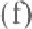  	Use of' water in a fountain or pond tor aesthetic or scenic purposes.;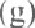 Failure to repair a controllable leak(s) within a reasonable period of time after having been given notice directing the repair of such leak(s);Use of water from fire hydrants for any purposes other than fire fighting and water line flushing to attain necessary water quality standards. (j) Use of water for dust control.Odd/Even Outdoor Watering Schedule — Allowable residential outside watering must be accomplished on a schedule dictated by the last number of the property address as follows;Odd numbered address: street addresses, box numbers, or rural postal route numbers ending in l, 3, 5, 7, or 9;Normal Operations 	Sunday, Tuesday & Thursday Stage I Restrictions	Sunday, Tuesday & ThursdayStage 2 Restrictions	Sunday & ThursdayStage 3 Restrictions 	Sunday onlyStage 4 Restrictions	No outside watering allowedEven numbered address: street addresses, box numbers, or rural postal route numbers ending in 0, 2, 4, 6, or 8 and locations without addresses:Normal Operations	 Saturday, Monday & Wednesday Stage I Restrictions	 Saturday, Monday & WednesdayStage 2 Restrictions	 Saturday & WednesdayStage 3 Restrictions	 Saturday onlyStage 4 Restrictions	 No outside watering allowedNote: During any use restriction period-Stage I through 4, all outside watering may only be undertaken from 7:00 am to 9:00 am and 7:00pm and 9:00 pm.Primary Services 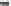 Private Water Well — Water well on private property.Re-Use or Effluent Water — A treated non-potable water source used for irrigation or industrial purposes.Sub-recipients — The entities receiving water from the City of Ranger are the Morton Valley Water Supply Corporation and Staff Water Supply Corporation.Useable Water -Wasting Water — Watering a non-pervious surface or landscape watering that goes beyond a customer's property. Waste of water also includes allowing water to run off into a gutter, ditch or drain, or failing to repair a controllable leak. Any use of water supplied from Lake Leon not in conformance with the stipulations of The Plan is also considered a  waste of water.Section VIII: Commercial / Industrial Water Use Restriction PlansIn times of water shortage and increasing water use restrictions, commercial and industrial entities will be expected to reduce water consumption along with residential users.Exterior water uses by commercial and industrial entities such as landscape irrigation will be governed the same as residential uses.Commercial and industrial entities that have used over one million gallons of water annually for 2012 and 2013 will be required to develop a water use reduction plan that can be implemented as the various water use restriction stages are reached. The targets listed below are for each stage;Percentage of reduction over average of the same period of time in 2012 & 2013As the restriction stages are implemented, commercial and industrial users will be expected to also implement their water use restriction plans. Depending on the restriction stage, some commercial water use may be dictated by other elements of The Plan.Other commercial and industrial entities under the "one million gallon use level" will be expected to reduce water consumption as restriction stages are enacted and set forth in subsequent sections of this plan.Section IX — Mitigation Measures — The SUPPLIERS will employ the following drought mitigation measures in addition to implementing water restrictions;1	 All customers will be encouraged to employ water conservation measures even under normal operating conditions.A concerted effort will be made to seek alternate sources of water.Water captured by Lake Eastland will be judiciously utilized to augment the Lake Leon supply as conditions warrant. Lake Eastland's surface elevation will be kept approximately 3 to 4 feet below its emergency spillway level during normal and Stage I operations. (See Stages 2, 3 and 4 Sections for additional details.)The City will make every effort to put Re-Use or Effluent water to its highest and c best use as drought conditions increase.	Section X: 	Entities Exempt From Water Use RestrictionsResident health care facilities including nursing homes and assisted living facilities, health clinics, the Eastland County Jail and the Eastland Memorial Hospital are encouraged to exercise as many water conservation practices as within reason, especially as the water use restriction stages of The Plan are enacted. All exterior water uses by these entities such as landscape irrigation or foundation watering fall under the appropriate water use restrictions contained in The Plan. However, they are exempt from restriction of water use in the delivery of their primary services.The above exempt entities are strongly encouraged to develop (and enact as appropriate) water conservation plans identical to those required of Commercial / Industrial interests outlined in Section VIII above.Section XI: Triggering Criteria for Initiation and Termination of Drought Restriction StagesThe Authorized Officials of the City of Ranger, or their designee, shall continuously monitor the Lake Leon water supply and shall determine when 'The Plan criteria warrant initiation or termination of each stage of the Plan. After consultation with their Sub-Recipients and The Eastland County Water Supply District (The District), Ranger Authorized Officials will "officially" notify their Sub-Recipients via certified mail of the specific changes of Plan stages. Public notification of the initiation or termination of drought response stages shall be by means of publication in local newspapers, radio, television, websites, signs, posters, and banners, posted in public places.The triggering criteria described below are based on the analysis of' system capabilities and the rules of the SUPPLIERS and The District. In the event The District is unable to provide adequate water to meet The Cities needs, the City and their Sub-recipients agree to immediately implement the restriction stage suggested by the District upon an emergency notification by the Ranger Authorized Officials.The SUPPLIERS agree that the restriction stage decision points (aka, "triggering criteria") based on the surface water level elevation of Lake Leon will be taken from the Texas Water Development Board website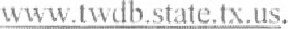 Please note the following proviso.The TWDB web site referenced above posts the elevation of the Lake Leon water level daily. The elevation is measured to the nearest one-hundredth of a foot. Along with the elevation, the web site also daily posts the remaining storage of water shown in acre feet and in percentage of the reservoir capacity — measured front the  permanent fill level ("the top"- elevation 1,375) to the bottom (elevation 1,310) of the reservoir. 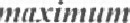 There is a practical problem with the above referenced postings regarding the amount of usable water remaining in the reservoir at any given surface level elevation, namely;There is an "intake structure" placed in the reservoir that transports water via a pipe line to The District's filtration plant. The lowest intake point on this structure is located 25 feet above the bottom of the reservoir. The effect of this intake point's vertical location is the creation of the "dead pool" or water remaining in the reservoir but unattainable for transport to the filtration plant.The dead pool has a capacity of 869 acre feet or 3.18% of the reservoir capacity.Therefore, an accurate assessment of usable water remaining in the reservoir requires making the following calculations from the above referenced Texas Water Development Board web site;The acre foot storage figure must be reduced by 869 acre feet.The "percent full" figure must be reduced by 3 percentage points (rounded).For example, the 11-28-11 data from the wwuw.twdb.state.tx.us website shows;Lake Leon surface elevation		 Storage (acre feet)	   Percent Full 1 ,362.62				 11,479 		43.45%The actual amount_of usable water remaining in the reservoir on 11-28-11 was:	Lake Leon surface elevation	Storage (acre feet)	Percent Full	I ,362.62	10,610	40.45%Thus, the triggering criteria for initiation and termination of the Plan's drought restriction stages will be based on the amount of usable water remaining in the reservoir.The Plan contains five stages or "conditions" of water conservation, namely; NORMAL OPERATIONS STRESSING WATER CONSERVATION  STAGE 1 RESTRICTION- CONSERVATION WARNING STAGE 2 RESTRICTION -SERIOUS WATER SHORTAGE STAGE 3 RESTRICTION - SEVERE WATER SHORTAGE STAGE 4 RESTRICTION CRITICAL WATER SHORTAGENORMAL OPERATIONSDuring normal operations and throughout all stages of water use restrictions;The SUPPLIERS will continuously remind their customers of the need to conserve water and eliminate waste.The SUPPLIERS will be as judicious as reasonably possible in employing line flushing as a means to achieve water quality standards.Customers and Suppliers will be expected to promptly repair a controllable leak within a reasonable period after having been alerted to the existence of such leak, Failure to promptly make such a repair will put a customer's account in the "non-essential water use category' automatically placing it in jeopardy of immediate termination.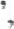 Additionally, during the normal operations mode, all customers regardless of classification will be required to perform all outside watering on "odd and even" days depending on the last number of their addresses (see Definitions — Section V Il).STAGE 1 RES'I'RICTION - CONSERVATION WARNING(NOTE; UNDER THE 2010-2011 DROUGHT CONDITIONS STAGE 1 WOULD HAVE BEEN IMPLEMENTED ON AUGUST 15, 2010)Requirements for initiation — It is mandatory that customers conserve water and adhere to the prescribed restrictions on certain water uses, as listed below in this section when one or more of the following are reached:After consultation with all SUPPLIERS the Ranger Authorized officials shall "officially" notify their Sub-Recipients that the surface elevation of Lake Leon has dropped to elevation 1 369 with approximately 67% of usable water remaining in the reservoir.Due to mechanical failure at the ECWSD Plant which prohibits adequate delivery of water to meet the Cities' anticipated demand. This will require an Emergency Notification.Due to mechanical failure of the distribution system of The Cities which prohibits adequate delivery of water to meet the anticipated demand of the Sub-recipients. This will require an Emergency Notification.Any SUPPLIERS water system has malfunctioned,  but is still able to keep up with demand.Water Use Restrictions: Under the threat of penalty for violation, the following water use restrictions shall apply to all persons:All water customers must employ the "odd/even" outside watering schedule in relation to the last number of their address and the day of the week (See Definitions — Section VII). All landscape irrigation and foundation watering must be reduced to three (3) days per week and accomplished between the hours of' 7:00 — 9:00 AM and 7:00 — 9:00 PM.This includes residential, athletic field, cemeteries, golf course, 					commercial and institutional landscape and fountain watering.Newly established landscapes may have 3 weeks variance for taking root. All variances must be reviewed and approved by the appropriate Authorized Official or their designee.Stage I restrictions of applicable Commercial / Industrial Use Plans will be implemented.Non-metered users of Lake Leon water will be required by The District to comply with these restrictions.Requirements for Termination — Stage I of the Plan may be rescinded when all of the conditions listed as triggering events have ceased to exist for a period of thirty (30) consecutive days or when rescinded by the Cities Authorized Official or his/her designee.STAGE 2 RESTRICI'IONS - SERIOUS WATER SHORTAGE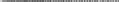 (NOTE; UNDER THE 2-10-2011 DROUGHT CONDITIONS STAGE 2 WOULD HAVE BEEN IMPLEMENTED ON MAY 29.2011)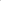 Requirements for Initiation — It is mandatory that customers conserve water and adhere to the prescribed restrictions on certain water uses as listed below in this section when one  or more of the following are reached:After consultation with all SUPPLIERS, Ranger Authorized Officials shall "officially" notify their Sub-Recipients that the surface elevation of Lake Leon has dropped to elevation 1,366 with approximately 5.1% of usable water remaining in the reservoir;Due to mechanical failure at The District Plant which prohibits adequate delivery of water to meet the Cities' anticipated needs. This will require an Emergency Notification.Due to mechanical failure of the distribution system of The Cities which prohibits adequate delivery of water to meet the anticipated demands of the Sub-recipients. This will require an Emergency Notification.Any SUPPLIER water system, has malfunctioned, but is still able to keep up with demand.Water Use Restrictions: Under threat of penalty for violation the following water use restrictions shall apply to all persons;All landscape irrigation and foundation watering must be reduced to two (2) days per week using the "Odd/Even schedule" (See Definitions — Section VII). All outside watering must be accomplished between the hours of 7:00 — 9:00 AM and 7:00 and 9:00 PM. This includes residential, athletic field, golf course, commercial and institutional landscape and foundation watering.Stage 2 restrictions of applicable Commercial / Industrial Use Plans will be implemented.Non-metered users of Lake Leon water will be required by The District to comply with these restrictions.Filling of all new and existing swimming pools is prohibited, unless at least 30% of the water is obtained from a source other than SUPPLIERS. Blended or other source(s) may be used to replenish swimming pools to maintenance levels. Draining of swimming pools is permitted only onto a pervious surface or onto a pool deck where the water is transmitted directly to a pervious surface and only if necessary to:l . Remove excess water from the pool due to rain to lower the water to the maintenance level2.Repair, maintain or replace a pool component that has become hazardous or3.Repair a pool leak.(e)	 Operation of any ornamental fountain or pond tar aesthetic or scenic purposes is prohibited except where such fountains or ponds are equipped with a recirculation system,(t)	 Use of water from fire hydrants shall be limited to fire fighting and related activities or other activities necessary to maintain public health and welfare such as appropriate line flushing. Use of water for reasonable levels of bulk sales may be allowed under special permits issued by the appropriate SUPPLIER.(g)	The following uses of water are defined as non-essential and are prohibited:l . Use of water to wash down any sidewalks, walkways, driveways, parking lots, tennis courts, or other hard-surfaced areas;2. Use of water to wash down buildings or structures for purposes other than immediate fire protection;Use of water for dust control.Flushing gutters or permitting water to run or accumulate in any gutter or street.Watering cemeteries.— Lake Eastland water will be released to augment the Lake Leon water supply under the following conditions;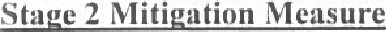 l . If and when water is flowing or has recently flowed in the North Fork of' the Leon River below Lake Eastland.2. If there is a reasonable chance that the Lake Eastland release will actually make its way to Lake Leon.This will drastically lower the surface of Lake Eastland.Requirements for Termination — Stage 2 of the Plan may be rescinded when all of the conditions listed as triggering events have ceased to exist for a period of thirty (30) consecutive days or when rescinded by the Cities Authorized Official or his/her designee. Upon termination of Stage 2, Stage I becomes 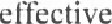 STAGE 3 - RESTRICTIONS - SEVERE WATER SHORTAGE(NOTE; UNDER THE 2010-2011 DROUGHT CONDITIONS STAGE 3 WOULD HAVE BEEN IMPLEMENTED ON AUGUST 22.2011)Requirements for Initiation — It is mandatory that customers conserve water and adhere to the prescribed restrictions on certain water uses as listed below in this section when one or more of the following are reached:After consultation with all SUPPLIERS, Rangers Authorized Officials shall "officially" notify their Sub-Recipients that the surface elevation of Lake Leon has dropped to elevation 1 363 with approximately 43% of usable water remaining in the reservoir.Due to a mechanical failure at the ECWSD Plant which prohibits adequate delivery of water to meet the anticipated demand of The Cities. This will require an Emergency Notification.Due to mechanical failure of the distribution system of The Cities which prohibits adequate delivery of water to meet the anticipated demand of the Sub-recipients. This will require an Emergency Notification,Water quality is less than normal or is polluted. Health and safety standards may be jeopardized.Any SUPPLIER water system has malfunctioned. and is not able to keep up with demand.Water Use Restrictions: Under the threat of penalty for violation, the following water use restrictions shall apply to all persons.All landscape irrigation and foundation watering must be reduced to one (1 ) day per week using the "Odd/Even schedule" (See Definitions — Section VIl).All outside watering must be accomplished between the hours of 7:00 -9:00 AM and 7:00 — 9:00 PM. This includes residential, athletic field, commercial and institutional landscape and foundation watering.Golf course watering is "NOT" allowed.Crop irrigation is "NOT" allowed,Bulk water sales are discontinued.The filling or adding of water to swimming pools, wading pools and spa-type pools are prohibited.Operation of any ornamental fountain or pond for aesthetic or scenic purposes is prohibited unless it is a small fountain or pond equipped with a recirculation system.No applications for additional, expanded, or increased-in-size water service connections, meters, service lines, pipeline extensions, mains, or water service facilities of any kind shall be allowed or approved by The Suppliers unless there is a bona tide health and safety issue requiring an exception.(h) The following uses of water are defined as non-essential and are prohibited;l.	Irrigation of landscape areas, including parks, cemeteries, athletic fields, and golf courses, except as otherwise provided under The Plan.Use of water to wash any motor vehicle, motorbike, boat, trailer, airplane or other vehicle unless it is accomplished at a commercial car wash.Use of' water to wash down any sidewalk, walkway, driveway, parking lot, tennis court or any other hard-surfaced area.Use of water to wash down buildings or structures for purposes other than immediate tire protectionFlushing gutters or permitting water to run or accumulate in any gutter or street.Use of water to fill or add to any indoor or outdoor swimming pool or spa-type pool.Use of water in a fountain or pond for aesthetic or scenic purposes.Use of water for dust control.0. Watering cemeteries.Stage 3 restrictions of all Commercial / Industrial Use Plans will be implemented. This Plan will include actions to be taken in the event Stage 4 becomes necessary. The Plan will include a formula for determining each Commercial/lndustrial facility's immediate reduction in water usage. (j) All Commercial / Industrial water users without use plans will be required to reduce water consumption by 15% over the average use during the same period of time in 2012 and 2013. Further, they will be required to develop a plan to reduce consumption an additional 10% in the event Stage 4 restrictions are enacted.k) Non-metered users of Lake Leon water will be required by The District to comply with these restrictions.Stage 3 Residential Surcharges and Maximum UseA surcharge of $10 per 1,000 gallons of water used will be assessed for residential usage between 2,000 and 8,000 gallons per month.A surcharge of $20 per 1,000 gallons of water used will be assessed for usage over 8,000 gallons per month.NOTE: Suppliers may enact reasonable measures to mitigate surcharges resulting from line breaks.Residential usage above 20,000 gallons per month for two months within a Stage 3 Restriction level will result in the customer's service being disconnected.Residential Usage will be determined by the total number of inhabitants six years old and above permanently residing at the address. The following formula will be used to determine a residential address' water usage limits:Up to three (3) inhabitants, 6,000 gallons maximum per monthUp to four (4) inhabitants, 8,000 gallons maximum per monthUp to five (5) inhabitants, 10,000 gallons maximum per monthd. Six (6) inhabitants and above, 12,000 gallons maximum per monthStage 3 Mitigation Measure — Lake Eastland water will be released to augment the Lake Leon water supply under the following conditions;   If and when water is flowing or has recently flowed in the North Fork of the Leon River below Lake Eastland.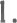 2. If there is a reasonable chance that the Lake Eastland release will actually make its way to Lake Leon. This will drastically lower the surface of Lake Eastland.Requirements for Termination - Stage 3 of the Plan may be rescinded when all of the conditions listed as triggering events have ceased to exist for a period of thirty 30 consecutive days or when rescinded by The Cities Authorized Official or his/her designee. Upon termination of Stage 3, Stage 2 becomes operative.STAGE 4 - CRITICAL WATER SHORTAGE(NOTE: UNDER THE 2010-2011 DROUGHT DONDITIONS, ON OCTOBER 8, 2011, LAKE LEON REACHED ITS LOWEST SURFACE ELEVATION INHISTORY - 1,361.71 FEET.)Requirements tor Initiation — It is mandatory that customers conserve water and adhere to the prescribed restrictions on certain water uses, as listed below in this section, when one or more of the following are reached:After consultation with all SUPPLIERS, Rangers Authorized Officials shall "officially" notify their Sub-recipients that the surface elevation of Lake Leon has dropped to elevation 1 359 with approximately 31% of usable water remaining in the reservoir.;.Due to mechanical failure at the District Plant which prohibits adequate delivery of water to meet Cities' anticipated demand. This will require an Emergency Notification.(c )	 Due to mechanical failure of the distribution system of The Cities which prohibits the adequate delivery of water to meet the anticipated demand of the Sub-recipients. This will require an Emergency Notification.	(d) 	Natural or manmade contamination of the water supply source,All non-essential uses of water from Lake Leon are prohibited which includes the following;Irrigation of landscape areas, including parks, athletic fields, cemeteries and golf courses,Use of water to wash any motor vehicle, motorbike, boat, trailer, airplane, or other vehicle.Use of water to wash down any sidewalk, walkway, driveway, parking lot, tennis court, or other hard-surfaced area.Use of water to wash down any buildings or structures for purposes other than immediate fire protection.Flushing gutters or permitting water to run or accumulate in any gutter or street.(t) Use of water to fill or add to any indoor or outdoor swimming pools or spa type pools,Use of water in fountain or pond for aesthetic or scenic purposes.Failure to repair a controllable leak(s) within a reasonable period after having been notice directing the repair of such leak(s),(i) Use of water from fire hydrants tor any purposes other than fire fighting and  water line flushing to attain necessary water quality standards, (j) Use of water for dust control.Further, the following uses of water from Lake Leon are prohibited;Irrigation of crops.Watering livestock.Stage 4 restrictions of all Commercial / Industrial Use Plans will be implemented.Non-metered users of Lake Leon water will be required by The District to comply with these restrictions.No applications for additional, expanded or increased-in-size water service connections, meters, service lines, pipeline extensions, mains or water service facilities of any kind shall be allowed or approved by The Suppliers unless there is a bona fide health and safety issue requiring an exception.Stage 4 Residential Surcharges and Maximum UseA surcharge of $30 per 1,000 gallons of water used will be assessed for residential usage between 2,000 and 6,000 gallons per month.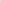 A surcharge of $40 per 1,000 gallons of water used will be assessed for residential usage between 6,000 and 9,000 gallons per month.NOTE: Suppliers may enact reasonable measures to mitigate surcharges resulting from line breaks.Residential usage above 12,000 gallons per month for two months within a Stage 4 Restriction level will result in the customer's service being disconnected.Residential usage will be determined by the total number of inhabitants six years old and above permanently residing at the address. The following formula will be used to determine a residential address' water usage limits:Up to three (3) inhabitants, 4,500 gallons maximum per monthUp to tour (4) inhabitants, 6,000 gallons maximum per monthUp to five (5) inhabitants, 7,500 gallons maximum per monthSix (6) inhabitants and above, 9,000 gallons maximum per monthStage 4 Water Ouality, — Due to the concentration of manganese, iron and other minerals at the lower reservoir depths, the "aesthetic quality" of water delivered to Lake Leon customers will deteriorate as the reservoir surface drops. Human consumption standards will continue to be met, but the minerals in solution will cause discolored water at the customer tap, especially as the surface level approaches and drops below elevation 1,350 c Stage 4 Mitigation Measure — Lake Eastland water will be released to augment the Lake Leon water supply under the following conditions;l. If and when water is flowing or has recently flowed in the North Fork of the Leon River below Lake Eastland.2. If there is a reasonable chance that the Lake Eastland release will actually make its way to Lake Leon.This will drastically lower the surface of Lake Eastland.Requirements for Termination - Stage 4 of the Plan may be rescinded when all of the conditions listed as triggering events have ceased to exist for a period of thirty 30 consecutive days or when items d and e above have been repaired.Section XII — Additional Emergency Water Conservation MeasuresIF THE LEVEL OF LAKE LEON CONTINUES TO DECLINE BELOW THE 30 % OF USABLE WATER CAPACITY LEVEL, THE SUPPLIERS, AFTERCONSULTATION WITH EACH OTHER AND REASONABLE PUBLIC NOTICE, MAY TAKE ADDITIONAL EMERGENCY WATER CONSERVATION MEASURES THAT MOST LIKELY WILL INCLUDE RATIONING WATER AMONGST THE SUPPLIERS.Section XIII - Master Metered Multi-Family Residential CustomersMaster Metered Multi-Family Residential Customers (apartment and mobile/manufactured home park dwellers) must follow the same restrictions as single family residences. Occupants of each apartment or mobile/manufactured home on a master meter will be required to conserve water and adhere to the restrictions outlined in this section.Stages 3 and 4 - Master Metered Multi-Family Residential Surcharges and Maximum UseMulti-metered residential complex maximum usage will be determined by the total number of bedrooms in the apartment or other multi-family complex. The following förmula will be used to determine a multi-family complex water usage limits:One bedroom per unit-3,000 gallons maximum per monthTwo bedrooms per unit-6,000 gallons maximum per monthThree bedrooms and up-9,000 gallons maximum per monthA surcharge of $30 per 1,000 gallons will be assessed for the total amount of water consumed by the multi-family complex in excess of the allowable use based on calculations using the number of bedrooms in the complex.NOTE: Suppliers may enact reasonable measures to mitigate surcharges resulting from line breaks.Repeat violations of the maximum use of water by a complex may result in sanctions and/or water service being disconnected.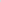 Section XIV: EnforcementNo person shall knowingly or intentionally allow the use of water from the SUPPLIERS for residential, commercial, industrial, agricultural, governmental, or any other purpose in a manner contrary to any provision of The Plan, or in an amount in excess of that permitted by the drought response stage in effect at the time pursuant to action taken by the Authorized Official or his/her designee in accordance with provisions Of The Plan.Any person including a person classified as a water customer of the SUPPLIERS in apparent control of the property where a violation occurs or originates shall be presumed to be the violator and proof that the violation occurred on the person's property shall constitute a rebuttable presumption that the person in apparent control of the property committed the violation but any such person shall have the right to show that he/she	did not commit the violation. Parents shall be presumed to be responsible for violations of their minor children and proof that a violation committed by a child occurred on property within the parents control shall constitute a rebuttable presumption that the parent committed the violation but any such parent may be excused if he/she proves that he/she had previously directed the child not to use the water as it was used in violation of this Plan and that the parent could not have reasonably known of the violation.	NOTE: EACH ENTITY, VIA AN ADDENDUM TO THE PLAN WILL ATTACH ITS ENFORCEMENT MECHANISMS TO THIS PLAN.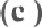 Section XV: Financial — Revenue ImpactAs water consumption shrinks due to implementation of this drought contingency plan, a commensurate reduction in revenue to the SUPPLIERS is inevitable. Since there is a minimum amount of money needed to keep water supply systems operational, a prolonged drought will make water rate increases also inevitable. Unfortunately, if this occurs, customers will pay more for their water and receive less.Section XVI: Opt Out Clause Any signatory to The Plan may cease to be a cooperating party upon a ninety (90) notification via certified mail of the other signatories to The Plan. Unless the other signatories take affirmative action to the contrary, The Plan will become null and void at the end of the ninety day notification period. At that time, the water conservation requirements spelled out in the various contracts in place amongst the signatories will take effect. Each entity will also be required to have a drought contingency plan in place at the end of the ninety day notification period.Section XVII: SeverabilityIt is hereby declared to be the intention of the SUPPLIERS that the sections, paragraphs, sentences, clauses, and phrases of this Plan are severable and if any phrase, clause, sentence, paragraph, or section of the Plan shall be declared unconstitutional by the valid judgment or decree of any court of competent jurisdiction such unconstitutionality shall not affect any of the remaining phrases, clauses, sentences, paragraphs, and sections of the Plan since the same would not have been enacted by the SUPPLIERS without the incorporation into the Plan of any such unconstitutional phrase. clause, sentence, paragraph, or section.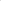 Section XV Ill: Pro Rata Water Allocation for Wholesale CustomersIn the event that the triggering criteria specified in Section Xl of the Plan for Stage 3, Severe Water Shortage conditions, have been met, the Authorized Officials the City of Ranger are hereby authorized to initiate allocation of water supplies on a pro rata basis in accordance with Texas Water Code Section 1 1,039, and according to the following water allocation policies and procedures:A wholesale customer's monthly allocation shall be a percentage of the customer's water usage baseline. The percentage will be set based on the Authorized Official's assessment of the severity of the water shortage conditions, and the need to curtail water diversions, and may be adjusted periodically by the Authorized Official as conditions warrant. Once pro rata allocation is in effect, water diversions to each wholesaler shall be limited to the allocation established for each month.A monthly water usage allocation shall be established by the Authorized Official, or his/her designee, for each wholesale customer. The wholesale customer's water usage baseline will be determined on the average water usage by the month tur the last two (2) years. If the wholesale customer's billing history is less than two (2) years, the monthly average for the period for which there is a record, shall be used tor any monthly period for which no billing history exists.The Authorized Official shall provide notice, by certified mail, to each wholesale customer informing them of their monthly water usage allocations, and shall notify the news media. and the Executive Director of the Texas Commission on Environmental Quality (TCEQ) upon initiation of pro rata water allocation.Upon request of the customer, or at the initiative of the AuthorizedOfficial, the allocation may be reduced or increased if, ( l ) the designated period does not accurately reflect the wholesale customer's normal water usage; (2) the customer agrees to transfer part of its allocation to another wholesale customer; or (3) other objective evidence demonstrates that the designated allocation is inaccurate under present conditions. A customer may appeal an allocation established hereunder to the applicable City Council for the City of Ranger.Section NIX: VariancesA customer may file an application for a variance from The Plan tor the property receiving water service with the Authorized Official of the applicableSUPPLIER. The Authorized Official of the SUPPLIER •who is providing water service to the customer applicant may determine the proper information and require that the applicant provide such information to evaluate the variance request.The Authorized Official may grant a variance from The Plan upon his/her determination that special circumstances exist that upon strict enforcement of The Plan will adversely affect the health, sanitation, or fire protection for the public or the applicant.Variances granted under this section will expire upon escalation of The Plan to the next phase or termination of The Plan.SIGNATORY PAGECITY OF RANGER, TEXASATTEST:					__________________________								                Mayor, City of Ranger                                                                                __________________________                                                                                                          City Secretary	                  Morton Valley Water Supply Corporation _____________________________		President MVWSCStaff Water Supply Corporation		                        Larry Herrington								                        President Staff WSCADDENDUM  TO THEUNIFORM DROUGHT CONTINGENCY PLANPER SECTION XIV(c)CITY OF RANGER ENFORCEMENTThe City of Ranger will enforce provisions of the Uniform Drought Contingency Plan, via adoption of an ordinance containing a surcharge, fine and/or other penalty schedule. The Ranger Police Department will issue citations as appropriate that will be processed through the City of Ranger's Municipal Court System.More drastic measures, such as curtailing water use due to repeated disregard of Drought Contingency Plan restrictions will be carried out by administrative c actions through the City of Ranger Public Works Department.Stage I — Conservation warning5% Reduction in useStage 2 — Serious Water Shortage5% Additional reductionStage 3 — Severe Water Shortage5% Additional reductionStage 4 — Critical Water Shortage  10%Additional Reduction